                             TAU UNGDOMSSKOLE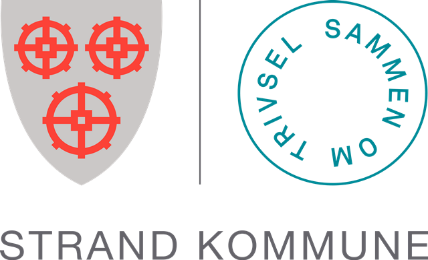 Søknaden gjelder:Elevens navn:Adresse:Postnr./Sted:Fødselsnummer – 11 siffer:Valgfag nå:Søker om å bytte til:Begrunnelse for søknad:Sted/dato:Foresattes navn:Foresattes signatur:Skolens svar:Skjema sendes via mail til rektor eller via posten til skolen. Rektor avgjør søknad.Postadresse; Tau ungdomsskole, Bedehusvegen 4, 4120 TauRektor ved skolen – mailadresse:monica.helgoy@strand.kommune.no